VALENTINE’S EVENING atMINSTEAD SOCIAL CLUB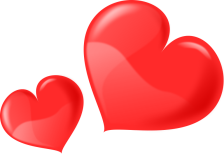 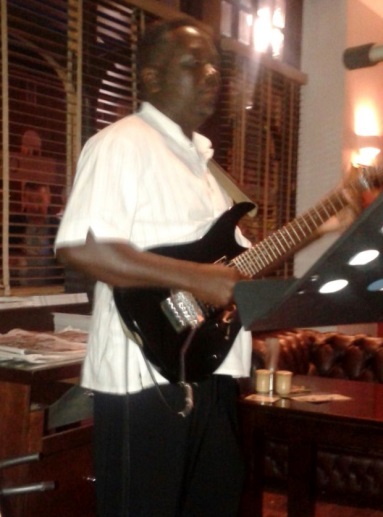 Saturday 14th February 2015Open from 7pmFeaturing Romantic Music fromReuben’s new RepertoireBBQ food & Valentine cocktail availableJOIN US FOR A RELAXED FUN EVENING!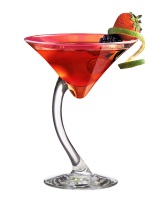 